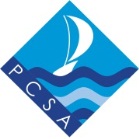 CURRICULUM POLICIESCURRICULUM Reviewed by the Full Governing Body: July 2013  Interim Review at Governors’ Curriculum, Strategy and Policy Meeting – 3rd March 2014Next Review due:  March 2015INTRODUCTIONThe whole functioning of Paignton Community & Sports Academy is rooted in the Aims and Objectives of the Academy.  Schemes of Work, procedures and routines, the Academy Improvement Plan and all other areas of activity, whether academic or social, should reflect these aims.  They represent the cornerstone of what we believe to be important and, as such, should be agreed by all and reviewed on a regular basis.  However, many of the values expressed in the aims are not subject to change but reflect our basic ideals.ACADEMIC AND VOCATIONAL OBJECTIVESThe Academy will seek to ensure that all pupils and students:Achieve the highest possible standard of achievement.Benefit from a curriculum which contains: breadth, balance, relevance, differentiation, progression and continuity.Develop confidence and understanding of Literacy, Numeracy and ICT throughout their time at the Academy.CURRICULUMStudents are central to everything that we do.  Our curriculum is designed to give all students every opportunity to make full use of their skills, qualities and attributes in order to prepare them effectively for adult and working life.Sport is used as an enabling tool to promote subjects across the curriculum and to create new ways of learning.The aims of our curriculum are to:Educate for life.Provide equality of opportunity for all our students.Offer a broad and balanced approach to learning ensuring, relevance, challenge, progression and continuity in all its structured activities.Provide programmes of learning which suit the learning styles of individual students.Allow flexibility to meet the needs of each student – thus ensuring that all students have the opportunity to achieve at least their expected attainment and progress.Develop global awareness.To achieve these aims, the Academy believes that the learning experiences which the students are offered should be varied, stimulating and coherent.  Students must be continually encouraged to take pride in, and be responsible for, their own learning.The Academy will strive to ensure that all members of its community have safe and pleasant conditions in which to work.  The atmosphere should be one which reflects commitment, tolerance, care and respect, whilst celebrating the success of those who are part of the community.The Academy believes that it should continue to develop the strongest of links with parents, partner primary schools, industry, further education and other agencies which represent the community to which we belong.  CURRICULUM PLANS (25 Period week) 2013/14There are two Nurture Groups in Year 7 and one Nurture Group in Year 8.  We are also offering a thematic curriculum in Year 7 called Link 7.NOTE: Some pupils only study one lesson of Geography/History and no MFL.  These pupils are given support in Literacy/Numeracy – see 2014/15 modelNOTE: An option block exists where pupils select three of the following four subjects: Art, Drama, Music, PE.  Z Band pupils do not study Humanities or MFL: they are given additional Literacy/Numeracy support – see Appendix 1NOTE: In Year 11 there are four tiers of Science Entry: BTEC, Single Science, Double Science, Triple Science.All pupils take Core & Additional Science, Mathematics, Statistics, English Language, English Literature and Ethics.  The ‘Option’ subjects available are:NB! The Academy is piloting a personalized learning programme (Yalberton Project) for a select group of KS4 pupils.  Pupils on the programme follow a similar curriculum to other KS4 pupils.POST 16 CURRICULUMAll students have access to a wide choice of subjects and courses.  These subjects are viable as long as the numbers of students choosing them is more than 8/10 students.There is one Nurture Group in Year 12 called the PEPP group who follow a personalised timetable.Students can select up to 4 subjects from the following (5 periods each subject):PUBLIC EXAMINATIONSPupils are prepared for the General Certificate of Secondary Education (GCSE) in most subjects studied in Years 10 and 11.  Courses include Controlled Assessment completed over the two year period, as well as final examinations in the Summer Term of Year 11.Pupils are also entered for BTEC qualifications in certain subjects. These qualifications are largely portfolio based and assessments/exams are completed throughout Year 10 and Year 11.  At Post 16 pupils are prepared for AS and A2 A Levels (Level 3 courses).  Units for these exams are completed over the two year period.  Other vocational qualifications at advanced and Intermediate Level are available, including Diploma in Child Development, BTEC courses and Financial Studies qualifications.  Students may also complete GCSE (Level 2) courses in certain subjects.
Appendix 1In Year 9, all pupils study two hours of PE, and then select three options from Art, Drama, Music and PE.Each of the POSSIBLE selections is shown in the table below:Changes to the Curriculum 2014/15Following the new floor targets the Governors at the Academy have worked with the Leadership team to identify the most appropriate curriculum for our pupils which will be as follows for the academic Year 2014/15.Key Stage 3 Curriculum 2014/15*The Higher ability students will take a third lesson of MFL during the Numeracy/Literacy lessonKey Stage 4 and 5 Curriculum 2014/15From September 2014Pupils in Year 10 must pick: At least one of the following – History, Geography or MFL to meet new DfE Performance CriteriaKEY STAGE 3 - YEAR 7KEY STAGE 3 - YEAR 7KEY STAGE 3 - YEAR 7SubjectNumber of PeriodsTimeEnglish33 hoursMaths 33 hoursScience33 hoursGeography / History / Humanities33 hours in totalReligious Education including Personal, Social and Health EducationPart of Link 7Creative and Expressive ArtsPart of Link 7ICT11 hourPhysical Education33 hoursDesign Technology22 hoursModern Foreign Languages22 hoursLink 7 (including one lesson of Literacy)55 hoursKEY STAGE 3 - YEAR 8KEY STAGE 3 - YEAR 8KEY STAGE 3 - YEAR 8SubjectNumber of PeriodsTimeEnglish44 hoursMaths 33 hoursScience33 hoursGeography / History44 hours in totalReligious Education Religious Education /Ethics11 hourCreative and Expressive Arts33 hoursICT11 hourPhysical Education33 hoursDesign Technology11 hourModern Foreign Languages22 hoursKEY STAGE 3 - YEAR 9KEY STAGE 3 - YEAR 9KEY STAGE 3 - YEAR 9SubjectNumber of PeriodsTimeEnglish44 hoursMaths 44 hoursScience33 hoursGeography / History / Humanities33 hours in totalReligious Education /Personal, Social and Health Education11 hour in totalICT11 hourPhysical Education22 hoursDesign Technology22 hourModern Foreign Languages22 hoursOption Block33 hoursKEY STAGE 4 - YEAR 10KEY STAGE 4 - YEAR 10KEY STAGE 4 - YEAR 10SubjectNumber of PeriodsTimeEnglish44 hoursMaths 44 hoursCore & Additional Science (see Option 4 below) 3 or 53 or 5 hoursPhysical Education22 hours Religious Education /Personal, Social and Health Education22 hourICT22 hoursOption 122 hoursOption 222 hoursOption 322 hoursOption 4 (if not doing Triple Science)22 hoursKEY STAGE 4 - YEAR 11KEY STAGE 4 - YEAR 11KEY STAGE 4 - YEAR 11SubjectNumber of PeriodsTimeEnglish55 hoursMaths 44 hoursScience3, 5 or 73, 5 or 7 hoursPhysical Education22 hours ICT22 hoursOption 122 hoursOption 222 hoursOption 322 hoursOption 422 hoursGeneral Studies/ PSHE11 hourArt and DesignGraphicsPE (BTEC) or (GCSE)Business StudiesGeographyPublic ServicesChild CareHair and BeautyScience (Triple)ConstructionHealth and Social CareSociologyDance (BTEC)HistoryTechnology (Food)DramaLeisure & TourismTechnology (3D Product Design)ElectricsMedia StudiesTechnology (Textiles)FrenchMusic (BTEC)ICTKEY STAGE 5 – YEARS 12 and 13KEY STAGE 5 – YEARS 12 and 13KEY STAGE 5 – YEARS 12 and 13SubjectNumber of PeriodsTimeOption 155 hoursOption 255 hoursOption 355 hoursOption 455 hours in totalTutorial / Careers Education11 hourEnrichment / Activities22 hoursAdditional ScienceEthicsPsychologyBiologyFinancial StudiesPublic ServicesBusiness StudiesHair and BeautySportChildcare StudiesHealth and Social CareTorquay United Player Development ProgrammeDance (BTEC)ICTTravel & TourismDramaLawEnglish LiteratureMathematicsPUPILSELECTION 1SELECTION 2SELECTION 3HOURS PER WEEK STUDIED IN YR 9Pupil 1ArtDramaMusicPE         2 HoursArt         1 HourDrama   1 hourMusic    1 HourPupil 2ArtDramaPEPE         3 HoursArt         1 HourDrama   1 HourPupil 3ArtMusicPEPE         3 HoursArt         1 HourMusic    1 HourPupil 4DramaMusicPEPE         3 HoursDrama   1 HourMusic    1 HourYear 7 Confirmed Curriculum for Sept 2014Year 7 Confirmed Curriculum for Sept 2014Year 7 Confirmed Curriculum for Sept 2014SubjectCurrentCurrentSubjectNo of periodsTimeEnglish33hrsMaths 33hrs Science33hrsGeography22hrsHistory22hrs RE1         1hrICT1         1hrPE33hrsTechnology22hrsMFL 2*2hrsLiteracy/Numeracy22hrsArt/Drama/Music11hr25Year 8  Confirmed Curriculum for  Sept 2014Year 8  Confirmed Curriculum for  Sept 2014Year 8  Confirmed Curriculum for  Sept 2014SubjectCurrentCurrentSubjectNo of periodsTimeEnglish44hrsMaths 33hrsScience33hrs Geography22hrsHistory22hrs RE11hrArt11hrMusic11hrDrama11hrICT11hrPE 33hrsTechnology11hrMFL22hrs25Year 9 Y & X  Confirmed Curriculum for  Sept 2014Year 9 Y & X  Confirmed Curriculum for  Sept 2014Year 9 Y & X  Confirmed Curriculum for  Sept 2014SubjectCurrentCurrentSubjectNo of periodsTimeEnglish44hrsMaths 44hrsScience33hrs Geography22hrsHistory22hrs RE11hrMusic, Art, Drama, PE33hrsICT11hrPE11hrTechnology22hrsMFL22hrs 25Year 8 – Nurture  Confirmed Curriculum for  Sept 2014Year 8 – Nurture  Confirmed Curriculum for  Sept 2014Year 8 – Nurture  Confirmed Curriculum for  Sept 2014SubjectCurrentCurrentSubjectNo of periodsTimeEnglish44hrsMaths 33hrsScience33hrs Geography22hrsHistory22hrs RE11hrArt11hrMusic11hrDrama11hrICT11hrPE 33hrsTechnology11hrLiteracy/Numeracy22hrs25Year 9 – Z   Confirmed Curriculum for  Sept 2014Year 9 – Z   Confirmed Curriculum for  Sept 2014Year 9 – Z   Confirmed Curriculum for  Sept 2014SubjectCurrentCurrentSubjectNo of periodsTimeEnglish44hrsMaths 44hrsScience33hrs Geography22hrsHistory22hrs RE11hrMusic, Art, Drama, PE33hrsICT11hrPE11hrTechnology22hrsLiteracy/Numeracy22hrs25Year 10 Confirmed Curriculum Plan Sept 2014Year 10 Confirmed Curriculum Plan Sept 2014Year 10 Confirmed Curriculum Plan Sept 2014SubjectNo of periodsTimeSubjectNo of periodsTimeEnglish44hrsMaths 44hrs Science44hrsPE22hrsRE22hrsOption A33hrsOption B33hrsOption C33hrs Year 11 Confirmed Curriculum Plan Sept 2014Year 11 Confirmed Curriculum Plan Sept 2014Year 11 Confirmed Curriculum Plan Sept 2014SubjectNo of periodsTimeSubjectNo of periodsTimeEnglish55hrsMaths 44hrsScience3/5/75hrsPE22hrsGeneral Studies/RE11hrICT22hrs Option A22hrsOption B22hrsOption C22hrsOption D22hrsYear 12 & 13 Confirmed Plan Sept 2014Year 12 & 13 Confirmed Plan Sept 2014Year 12 & 13 Confirmed Plan Sept 2014SubjectNo of periodsTimeSubjectNo of periodsTimeOption A55hrsOption B55hrsOption C55hrsOption D55hrsEnrichment55hrs